Genocide Unit AssignmentIn groups of 2-3, students will research a past or current genocide and create a power point or Google or other presentation to teach the class. The presentation should be 20 minutes long (minimum).Only one topic per class.Topic choices:  Cambodian Genocide; Kosovo Genocide; Rwandan Genocide; Armenian Genocide ; Burma Genocide; Rape of Nanking; Kurdish Genocide; Ugandan Genocide; Serbian Ethnic Cleansing;  Ukrainian Genocide; Chinese Genocide (Under Mao)The power-point must include the following:The setting including mapsHistory of the conflictKey leaders and oppositional forcesGraphic photos throughout, of victims and perpetratorsInternational reactionHow your topic fits into the framework of the 8 stages of genocideWays this genocide could have been preventedYour personal reactionsAccompanying documentsA one-page word doc highlighting your key points.  The teacher will photocopy it for the class.  The notes will be used on the Genocide Unit Test.Your Works Cited and Sheet. Scroll down to see what is expected.Your Visual media citation sheet. Scroll down.**Please note that the information in all the presentation WILL be in part of the unit test, so you must take notes while watching all presentations.Presentation hints:1)      Please do not look at the screen and just read your presentation aloud. Have a working knowledge of the slides and comment on the displayed information.  Thus, your slides will have a vivid image with few words. You provide the powerful narrative and details. 2)      Be professional.  Given the horrific nature of the subject matter, no giggling, laughing, and stuttering.  Have a somber demeanor. ONE: Please give credit to ALL images you use by filling in  this worksheet
Citing Web-based Visual Media (images, photographs, maps, graphics infographics)Adapted fromTWO:  Create an adapted Works Cited Sheet (in format below). You must include in your assignment: at least ONE quote or ONE image from EACH of the following sources:Use Citation Machine.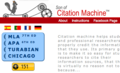 FORMATThe artist, photographer, designer, etc.Title of the Media as it appears on the page, including any subtitle.Type of Media: photography, map, chart, graphic, infographic, painting or sculptureHost: name of the organization, publisher, or museumYear of publicationMedium: Web, Print, DVD, CD-ROM)Date you  retrieved  visualURLSourceQuote or Photo Citation created in Citation Machine.Subscription Database ( e.g. EBSCO, PROQUEST)Open Access Database: Internet archivesPhotojournalistsGoogle BooksNGO or non profit memory institution such as archives, museums, libraries